Klamath County Fire District 1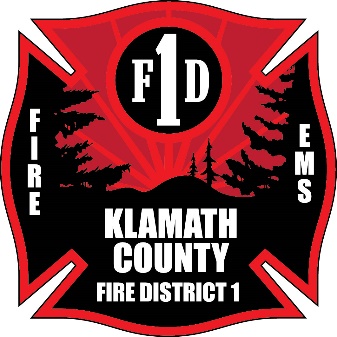 Job DescriptionFIREFIGHTER/EMT(EMT, AEMT, EMT-I, or PARAMEDIC)SALARY: $5305.47-$6,512.87/moGROUP: IAFFDIVISION: OperationsREPORTS TO: Company OfficerFLSA STATUS: Non-Exempt CLASSIFICATION: Non-Management STATUS: Full-TimeLOCATION: VariesPOSITION OVERVIEWThis position is responsible for carrying out the duties assigned by the supervising Company Officer. Firefighter/EMTs (FF/EMT) personnel are required to work in strict compliance with all rules and regulations that govern Klamath County Fire District 1 (KCFD1). This position responds to a variety of emergent and non- emergent incidents including calls for structural and wildland fire suppression, rescue, BLS and ALS emergency medical services, inter-facility transports, mass casualty incidents, and man-made and natural disasters. Operates KCFD1 vehicles, specialized equipment, and tools; assists in routine maintenance, cleaning, and inspection of KCFD1 vehicles, equipment, facilities, and tools; and is responsible for project work, as assigned.RESPONSIBILITIES AND ESSENTIAL FUNCTIONSResponsibilities and duties may vary but the essential job duties will include the following:Responds to emergencies with assigned company to control and extinguish fires, lays and connects hose lines, operates nozzles, directs water streams, raises and climbs ladders, ventilates fire, performs salvage and overhaul, utilizes fire extinguishers, utilizes a variety of hand tools, and operates power equipment and tools.Responds to medical emergency scenes and provides patient care functions, including, but not limited to: the extrication of patients, performing triage, gathering patient information, performing patient exams, formulating treatment plans, rendering treatment consistent with patient care protocols, directing medical activities at multiple patient scenes or mass casualty incidents, and coordinating medical transportation of the sick and injured, including inter-facility transports.Responds to other emergencies including hazardous materials incidents, public assists, and rescue operations.Maintains ability to perform the essential job tasks as outlined in NFPA 1582 Chapter 5.Understand and perform duties within the Incident Command System (ICS), Standard Operating Guidelines, and the Accountability System adopted by KCFD1.Maintains on in depth knowledge of street names, layout, physical conditions, block numbers, and target hazards within the KCFD1 service area.While wearing PPE, search, find, rescue, drag, or carry victims ranging from newborns to adults weighing over 200 pounds to safety despite hazardous conditions and low visibility.Must be able to solve complex problems in critical, time-sensitive situations, during physical exertion in stressful, hazardous environments, including hot, dark, tightly enclosed spaces, that is further aggravated by fatigue, flashing lights, sirens, and other distractions.Must be able to communicate while wearing PPE under conditions of high background noise, poor visibility.Completes required records, reports, and forms in an accurate and timely manner.Performs a variety of duties which include daily apparatus checks, housekeeping, routine station maintenance, minor vehicle repair. Performs preventative maintenance and inspections of fire apparatus, fire hydrants, fire hose, and other fire department equipment.Participates in daily training activities as prescribed by the District including instructing all related topics that are assigned.Maintains proficiency in EMS skills as applicable to the scope of EMT certification.Maintains proficiency in the operation of District apparatus including all aspects of driving and associated apparatus operations.Participates in various internal committees and groups, working toward increasing the efficiency and effectiveness of the departmental operations.Participates in Fire, EMS, and Pubic Education activities as assigned, including station tours and providing information to visitors; assists the public with questions and concerns relating to KCFD1 services.Assists with fire investigations including reporting, determining cause and origin, and extent of damage.May, as qualified, serve in the capacity of a Company Officer during such absences.Performs other duties as assigned.SUPERVISORY CONTROLSThe supervisor outlines the overall objectives and priorities, timelines, and the financial and personnel resources available. The employee plans and schedules recurring work, handles problems and completes work using own initiative, exercising judgement according to previous training, experience, and instructions. Work is reviewed from an overall standpoint in terms of meeting objectives, effectiveness, accuracy, and compliance with applicable laws, regulations, policies, and procedures.Supervision is not a normal responsibility for this position, however, the incumbent may be assigned duties that require providing some supervision or in the absence of the Captain. Examples are: medical triage, treatment, and transportation of multiple patients; directing lesser-certified personnel at the scene of an emergency, training of new personnel.PHYSICAL REQUIREMENTSThe physical demands described here are representative of those that must be met by an employee to successfully perform the essential functions of this job.While performing the duties of this job, the employee is frequently required to talk; hear; sit; stand; smell; walk; use hands to finger, handle, or operate objects, tools, or controls; and reach with hands and arms. The employee isrequired to climb or balance; stoop, kneel, crouch, or crawl. Strenuous physical exertion may be necessary and performance of duties may go for long periods without rest cycles or meal periods.This position can be physically demanding, requiring good health and physical condition to adequately perform job duties. Employees must successfully pass an annual fit for duty exam based on NFPA 1582. Employees may be required to lift and/or move up to 100 pounds and occasionally lift and/or move heavier loads. Specific vision abilities required by this job include close vision, distance vision, color vision, peripheral vision, depth perception, and the ability to adjust focus.JOB CONDITIONSThis position is assigned to a shift that shall be 48/96 working the established and published A, B, C shift schedule.It is the attendance standards of the employer that all employees are present and on time each shift they are scheduled to work. Unauthorized full or partial absence during any scheduled shift, arriving late, or leaving early, for whatever reason, may result in disciplinary action up to and including termination of employment.Job requires the use of office equipment including, but not limited to, computers with Microsoft Office, fire-based reporting and staffing programs, and internet; tablets, telephones, cell phones, two-way radios, pagers, copy machines, and fax machines.Position requires responding to alarms, which occur at any time.The work environment includes indoor, outdoor, residential, commercial, and industrial settings, near moving machinery and traffic.All types of weather conditions may be encountered, including temperature extremes, wet, dry, hot and below freezing weather, during day and night in stressful emergency situations.Exposure to noxious odors, toxic fumes, irritants, particulates, biological and non-biological hazards, heated gases; risk of electrical shock, and vibration; with potential exposure to bodily fluids; airborne, blood borne and other communicable diseases.Noises levels from: quiet office setting to extreme levels at an emergency scene.KNOWLEDGE, SKILLS, AND ABILITIESAbility to work in close quarters and maintain a harmonious relationship with all other employees and the general public, even under stress.Must have the ability to communicate effectively, both in oral and written form.Must have the ability to understand and follow oral and/or written instructions during stressful and non-stressful conditions.TRAINING PERIODThe required probationary period for a new employee is twelve months. Upon successful completion of the probationary period of employment, the employee will achieve “regular” employee status. During this probationary year the employee will complete:FIRE/EMS Academy Style Orientation to be completed prior to being assigned response duties.Firefighter Field Training Evaluation Program (FTEP) to be completed during their probationary year.QUALIFICATION REQUIREMENTSEducationHigh School Diploma or GED.Certifications/licensesNFPA Firefighter I certification. Must obtain Firefighter II within three (3) years of hire.Must have a current Oregon or National Registry Certificate as an EMT, AEMT, EMT-I, or Paramedic. Candidates must obtain and provide proof of Oregon certification by the date of hire. EMS certification must be maintained for the duration of employment.Current CPR card.Possession of a Driver’s License valid in Oregon and maintain a safe driving record throughout the duration of employment.EVOC certified, NFPA Driver, or equivalent.Must have OSHA equivalent HazMat Emergency Responder Awareness and Operations.IS 100, 200, 700, and 800.PREFERRED QUALIFICATIONSEducationAssociates Degree in Fire Science studies.Certifications/licensesNFPA Firefighter II certification.OtherComputer proficiency with an emphasis in the use of Microsoft Word, Excel, Outlook, PowerPoint; and work in a networked environment.PRE-EMPLOYMENT REQUIREMENTSEmployment for this position is contingent on clearance of the following: 	X	Pre-Employment Drug Screen 	X	Background Investigation 	X	Physical Examination 	 Psychological EvaluationADA/EEO STATEMENTIn accordance with federal and state laws, Klamath County Fire District 1 is an Equal Opportunity Employer. In compliance with the Americans with Disabilities Act, KCDF1 will provide reasonable accommodations to qualified individuals with disabilities and encourages both prospective and current employees to discuss potential accommodations with the employer.JOB DESCRIPTION APPROVALI concur with the job duties and listed elements as defined in this job description.Fire Chief Signature	DateACKNOWLEDGMENTThis job description is intended to provide an overview of the requirements of the position. As such, it is not necessarily all inclusive, and the job may require other essential and/or non-essential functions, tasks, duties, or responsibilities not listed herein. Management reserves the sole right to add, modify, or exclude any essential or non-essential requirement at any time with or without notice. Nothing in this job description, or by the completion of any requirement of the job by the employee, is intended to create a contract of employment of any type.My signature below confirms I have received and understand this job description and acknowledgement.Employee Signature	Date